1/05 RM 04087Hardware e SoftwareATIVIDADE – PÁGINA: 28O que é um HARDWARE? Dê 03 exemplos:HARDWARE É A PARTE FISICA DE UM COMPUDO É FORMADO PELOS MONITOR; TECLADO E MOUSE2) O que é um SOFTWARE? Dê 02 exemplos:SOFTWARE É UMA SEQUENCIA DE  INSTRUÇÕES ESCR ITAS PARA SEREM INTERPRETADAS POR  UM  COMPUTADOR. EXEMPLOS SISTEMA WINDOWS E SISTEMA LINUX3) Escreva (S) para SOFTWARE e (H) para HARDWARE: (S )                          (S )                     (H )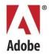 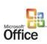 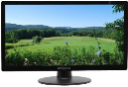 ( S)                           ( H)                 ( H)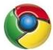 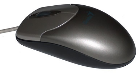 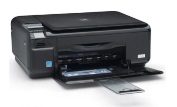 